																																																																																																																																																																												        		14 июня свой 80-летний юбилей отметил														Алексей Нестерович Подойма – житель села Сподарюшино,								       				         получатель социальных услуг отделения социального                 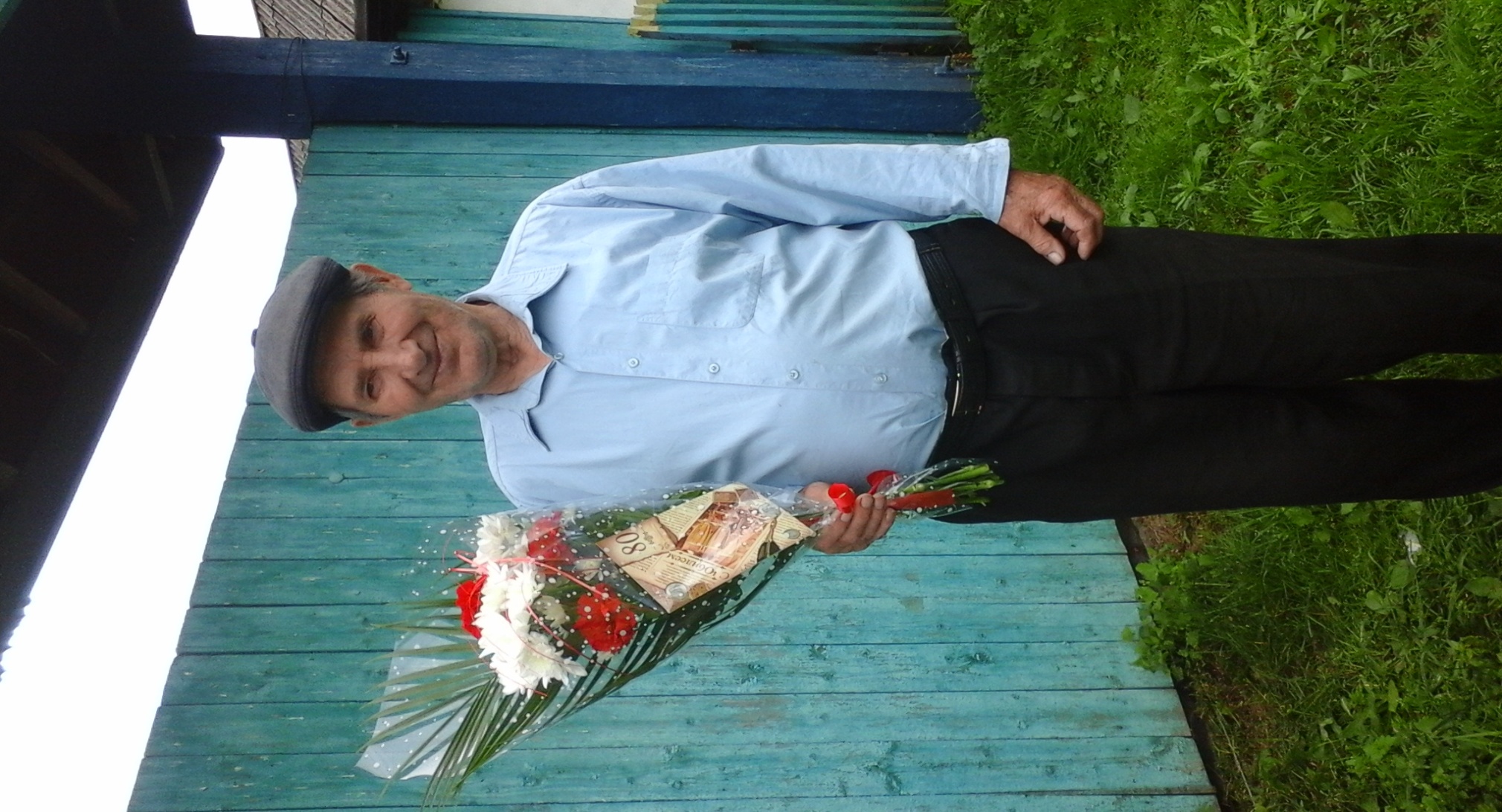 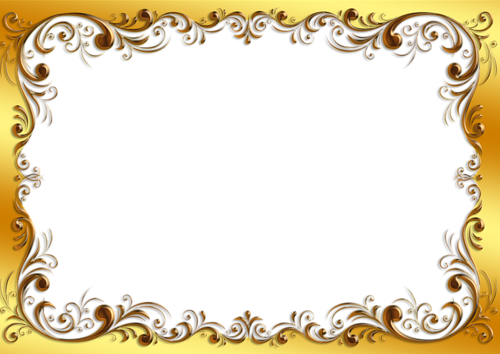 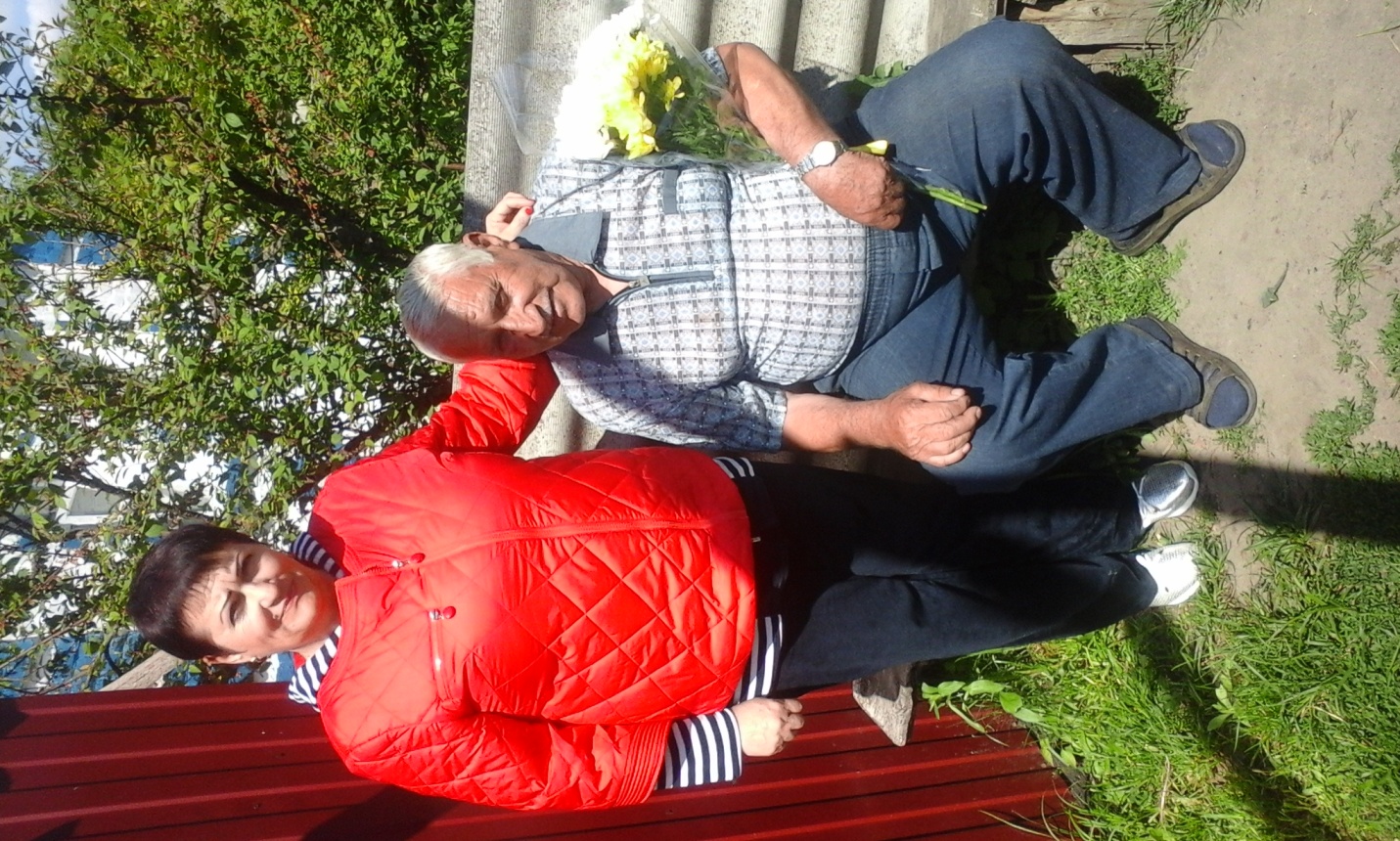 										обслуживания на дому МБУСОССЗН «Комплексный центр										социального обслуживания населения» Грайворонского района		  																																		Уважаемый Алексей Нестерович!			Примите самые добрые и искренние поздравления в                                                                                                                                                                            честь Вашего юбилея!Пусть, прекрасная дата подарит
Вам энергию, счастье, успех!
Сила духа всегда помогаетПобеждать в начинаниях всех!	Вам – здоровья и сил, процветанья,Смелых планов и новых идей!Пусть исполнит мечты и желаньяЭтот праздничный день – Юбилей!																																												